   ПОЛОЖЕНИЕ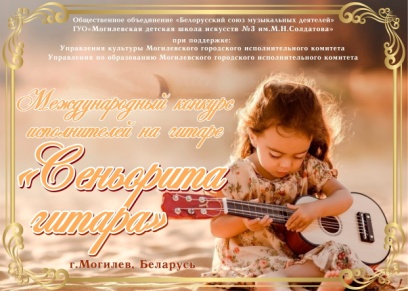       о порядке организации и проведения          Международного конкурса исполнителей на гитаре    «Сеньорита гитара-2022»     Настоящее Положение определяет порядок организации и проведения  Международного конкурса исполнителей на гитаре «Сеньорита гитара-2022» (далее – конкурс).     Конкурс проводится в целях выявления и поддержки талантливых юных исполнителей, развития их творческих способностей;  популяризации музыкального искусства и исполнительства на классической гитаре;  обмена творческим опытом между исполнителями на классической гитаре; знакомства с образцами национальной культуры и искусства различных стран; создания для детей и молодежи возможности творческого общения, поддержки и развития детских и юношеских музыкальных коллективов.     Организатором конкурса является  государственное учреждение образования «Могилевская детская школа искусств №3 им.М.Н.Солдатова», при поддержке управления культуры Могилевского городского исполнительного комитета, управления по образованию Могилевского горисполкома,  Общественного объединения «Белорусский союз музыкальных деятелей».   Время и место проведения конкурса:    Конкурсное прослушивание состоится на базе государственного учреждения образования «Могилевская    детская     школа      искусств     №3    им. М.Н.Солдатова»  04-06 февраля 2022 г. Участники конкурса:    В конкурсе могут участвовать обучающиеся в детских школах искусств, общеобразовательных школ с эстетическим уклоном, музыкальных студий, учреждений дополнительного образования, любительских объединений и клубов по интересам клубных учреждений культуры, средних специальных учебных заведений, высших учебных заведениях.     Участниками конкурса являются: члены оргкомитета, жюри; лица, участвующие в конкурсе в качестве конкурсантов: отдельные исполнители и сопровождающие их лица; представители средств массовой информации (далее - СМИ); другие лица, участвующие в подготовке и проведении конкурса.Конкурс проводится в следующих Номинациях:• «исполнители-солисты»; • «ансамбли»: однородные; смешанные, включающие гитары;• «ансамбли»: «учитель и ученик»;  • «оркестры гитар». Для конкурсантов  в  номинации «Исполнители - солисты» определяются следующие  возрастные категории:Группа А – 5-8 лет; Группа B – 9-10 лет; Группа C – 11-12 лет; Группа D – 13-15 лет; Группа E – 16+В номинации «Ансамбли»Группа А – 5-10 лет; Группа B – 11-15 лет; Группа C – 16+В номинации «Учитель и ученик»Группа А – 5-10 лет; Группа B – 11-15 лет; Группа C – 16+В номинации «Оркестры гитар»Без возрастных ограниченийВозраст участников определяется на дату начала проведения конкурса. Возрастная группа в номинации «Ансамбль» определяется по самому старшему участнику коллектива. Возраст участников конкурса определяется на 04 февраля 2022 года. В номинации «Оркестры»: (от 10 человек и выше) -  допускается участие иллюстраторов, на каждые 6 участников – 1 иллюстратор.        Допускается участие смешанных ансамблей различных инструментов, включающих гитару. Выступление будет оцениваться учитывая, прежде всего, сложность и качество исполнения партии гитары.Программные требования: Программа выступления в номинации «Исполнители-солисты» должна включать  2  разнохарактерных произведения. Группа А – до 5 минутГруппа B – до 8 минутГруппа C – до 10 минутГруппа D – до15 минутГруппа E – до15 минутВ номинации «ансамбли» свободная программа не более 3-х произведений.Группа А – до 10минутГруппа B – до 15 минутГруппа C – до 15 минутВ номинации «Учитель и ученик» свободная программа не более 3-х произведений до 15 минут.В номинации «Оркестры гитар» - свободная программа не более 3-х произведений до 15 минут.В номинации «Исполнители-солисты» программа исполняется наизусть. В номинации «Ансамбль» и номинации «Учитель и ученик» допускается игра по нотам. Конкурсные выступления проводятся публично, изменения в программе не допускаются.Жюри конкурса: Состав жюри формируется оргкомитетом из ведущих деятелей сферы культуры, преподавателей высших и средних специальных учебных заведений. По решению жюри участникам присваиваются в каждой номинации и в каждой возрастной группе следующие звания: «ЛАУРЕАТ» - 1, 2, 3 степени, «ДИПЛОМАНТ» - 1, 2, 3 степени.          По решению жюри абсолютный победитель награждается дипломом Гран-при в номинации «Исполнители-солисты» и одним дипломом Гран-при в номинациях «Ансамбли», «Учитель и ученик», «Оркестры гитар». Жюри имеет право присуждать не все призовые места (в том числе Гран-при), делить их между исполнителями, а также присуждать специальные награды. Остальные участники награждаются Дипломом участника. Жюри имеет право отметить профессиональную работу преподавателей с вручением Диплома «За педагогическое мастерство». Форма голосования жюри - закрытая. Оформляется протоколом.Решение жюри является окончательным и пересмотру не подлежит. Условия проведения конкурса Конкурс проводится в два этапа:первый этап является отборочным и проводится учреждениями образования;второй этап является заключительным и проводится организаторами конкурса 04-06 февраля  2022 года на базе государственного учреждения образования  «Могилевская   детская   школа  искусств №3 им. М.Н.Солдатова» по адресу: Республика Беларусь, г. Могилев, пр. Шмидта,19.         Все расходы по пребыванию участников на конкурсе, сопровождающих лиц (проезд, питание, проживание) несут направляющая организация, либо сами участники. Вступительный взнос для участия в конкурсе: - в номинации «Исполнители-солисты» - 35.00 бел.р. - в номинации «Ансамбли», «Учитель и ученик» - 15.00 бел.р. для каждого участника ансамбля, - в номинации «оркестры гитар» - 12.50 бел.руб. за каждого участника  оркестра.От оплаты вступительного взноса освобождаются дети-инвалиды и дети, оставшиеся без попечения родителей. В случае неявки участника, независимо от причины, вступительный взнос возврату не подлежит.      Если участники конкурса проживают в регионе, где действует сложная эпидемиологическая обстановка, предполагающая самоизоляцию населения,Оргкомитетом предусмотрено дистанционное участие в конкурсе с помощью интернет канала www.youtube.com. Для дистанционного участия в Конкурсе необходимо заранее связаться с Оргкомитетом Конкурса и сообщить о заочной форме участия. Требования к видео:Конкурсное видео, представленное для рассмотрения  жюри, выкладывается в WWW.YOUTUBE.СОМ в открытый доступ на личной странице конкурсанта;Название видеоролика формируется по принципу: ИМЯ_ФАМИЛИЯ_СТРАНА__ГОРОД__НАЗВАНИЕ КОНКУРСА. В описании: название произведения, ФИО композитора (все имена и названия на русском языке);3. Вся конкурсная программа записывается одним файлом, на записи требуется представить себя и программу вслух (с текстом: «Записано специально для участия в Международном конкурсе исполнителей на гитаре «Сеньорита гитара-2022»);4. Запись пьесы не должна прерываться. Любой монтаж, обработка видео       или аудио НЕ ДОПУСТИМЫ;5. В кадре должно быть хорошо видно  самого исполнителя, инструмент и      его руки  (желательно крупный план целиком).  Участники дистанционной формы высылают заявки в формате Word, сканированные копии свидетельств о рождении, копии квитанций об оплате вступительного взноса с пометкой: «За участие в конкурсе», ссылки на записи выступления на общедоступном сервере видеохостинга WWW.YOUTUBE.СОМ  направляются не позднее 24 января 2022 года на электронный адрес: olga_guitar@mail.ru.    При необходимости внесения изменений в заявки по уважительной причине (уточнение недостоверных сведений, изменения в конкурсной программе) Организатору направляется информация с примечанием «Изменения». Изменения носят приоритетный характер по отношению к первоначальным сведениям.    Для участия в очной форме конкурса до 24 января  2022 года направляются следующие  документы:1. на электронную почту школы:  olga_guitar@mail.ru.   - Заявка в формате Microsoft Word;	2. почтой по адресу: 212029  г. Могилев, пр.Шмидта, 19  в  «Оргкомитет конкурса «Сеньорита гитара» 2022»:  - Анкета-заявка, заверенная направляющей стороной в 5 экз.;  - Копия документа, удостоверяющего личность участника конкурса (свидетельство о рождении или паспорт);  - Копия квитанции об оплате вступительного взноса с пометкой: «За участие в конкурсе».    После подачи заявки необходимо связаться с Оргкомитетом Конкурса для подтверждения наличия документов.Перечисления производятся на расчетный  счет ГУО МДШИ №3 им.М.Н.Солдатова:№ BY15AKBB3632058843868 7000000Филиал № 700-МОУ ОАО «АСБ Беларусбанк», БИК АКВВВY2XУНП 790360054Оргкомитет имеет право отклонить заявку на участие в конкурсе в случаях:- предоставление неполного пакета документов;- несвоевременной подачи документов;- несоответствия исполняемой программы конкурсным требованиям;- отсутствие оплаты.  Расходы, связанные с подготовкой и проведением конкурса, осуществляются за счет вступительных взносов участников в размере, установленном оргкомитетом, а также иных источников, не запрещённых законодательством Республики Беларусь.     Финансовые средства, сформированные за счёт вступительных взносов участников конкурса, направляются на: приобретение сувенирной продукции, памятных подарков, канцелярских и хозяйственных товаров, изготовление афиш, дипломов, буклетов, грамот, вознаграждение членов жюри конкурса, возмещение коммунальных и эксплуатационных услуг и иные цели в соответствии с законодательными актами Республики Беларусь.    Информация о проведении конкурса и его итогах будет размещаться на сайте государственного учреждения образования «Могилевская детская школа искусств №3 им.М.Н.Солдатова» http://kultura.mogilev.by в разделе: Учреждения культуры.       В социальных сетях:  ВКонтакте: https://vk.com/soldatov_school Instagram: mdsi_3_soldatova   Электронный адрес орг.комитета: olga_guitar@mail.ru.       Контактная информация: По всем вопросам обращаться в Оргкомитет конкурса по телефонам: Р.т./Факс   8 0222 24 52 55 - Мартынова Жанна Владимировна, директор школы;Р.т.  8 0222 72 43 51 - Тадеуш Светлана Петровна, заместитель директора по учебной работе;М.т. +375  44  7 12  16  67 - Пуховская Ольга Викторовна   Приложение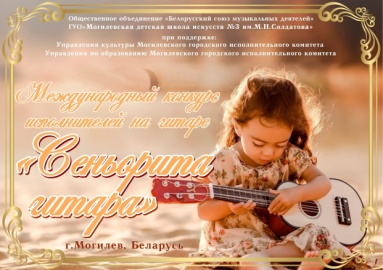 Заявкана участие в Международном конкурсеисполнителей на гитаре«Сеньорита гитара-2022»1. Ф.И.О. участника (соло) или полное название коллектива, ансамбля __________________________________________________________________2.Номинация, группа_______________________________________________3. Форма участия:  очная,  заочная (нужное подчеркнуть)_______________4. Дата рождения и полное количество лет (обязательно!) _______________________________________________________________________________ ( в группе или ансамбле возраст всех участников) 5. Учебное заведение, адрес, факс или e-mail ____________________________________________________________________________________________6. Ф.И.О. преподавателя, руководителя, моб. телефон преподавателя __________________________________________________________________7. Количество участников в номере (для инструментального коллектива указать состав инструментов) _________________________________________________________________________________________________________ 8. Название произведения с указанием авторов, хронометраж (общая продолжительность звучания) __________________________________________________________________ __________________________________________________________________ __________________________________________________________________ __________________________________________________________________9.Технические требования: __________________________________________________________________ _________________________________________________________________ Директор         _______________________             _____________________                                             Подпись                                                               Ф.И.О.      М.П. 